Пояснительная записка Рабочая программа по алгебре  9 класса составлена на основе:•федерального компонента государственного стандарта основного общего образования;•примерной  программы по учебным предметам математика 5-9 класс, Москва,  Просвещение,  2011;•УМК  Макарычев  «алгебра9» Изучение математики на ступени основного общего образования направлено на достижение следующих Цели изучения:овладение системой математических знаний и умений, необходимых для применения в практической деятельности, изучения смежных дисциплин, продолжения образования;интеллектуальное развитие, формирование качеств личности, необходимых человеку для полноценной жизни в современном обществе: ясность и точность мысли, критичность мышления, интуиция, логическое мышление, элементы алгоритмической культуры, пространственных представлений, способность к преодолению трудностей;формирование представлений об идеях и методах математики как универсального языка науки и техники, средства моделирования явлений и процессов;воспитание культуры личности, отношения к математике как к части общечеловеческой культуры, понимание значимости математики для научно-технического прогресса;развитие вычислительных и формально-оперативных алгебраических умений до уровня, позволяющего уверенно использовать их при решении задач математики и смежных предметов (физика, химия, основы информатики и вычислительной техники), усвоение аппарата уравнений и неравенств как основного средства математического моделирования прикладных задач, осуществление функциональной подготовки школьников. В ходе изучения курса, обучающиеся овладевают приёмами вычислений.Задачи•систематизация сведений о числах; изучение новых видов числовых выражений и формул; •совершенствование практических навыков и вычислительной культуры; приобретение практических навыков, необходимых для повседневной жизни; •формирование математического аппарата для решения задач из математики, смежных предметов, окружающей реальности; •развитие алгоритмического мышления, необходимого, в частности, для освоения курса информатики; овладение навыками дедуктивных рассуждений; развитие воображения, способностей к математическому творчеству;•важной задачей изучения алгебры является получение школьниками конкретных знаний о функциях как важнейшей математической модели для описания и исследования разнообразных процессов (равномерных, равноускоренных, экс-потенциальных, периодических и др.), для формирования у учащихся представлений о роли математики в развитии цивилизации и культуры;•формирование функциональной грамотности — умений воспринимать и анализировать информацию, представленную в различных формах, понимать вероятностный характер многих реальных зависимостей, производить простейшие вероятностные расчеты в простейших прикладных задачах.Место учебного предмета в учебном плане школы В соответствии с учебным планом Дубровинской СОШ на изучение в 9 классе за счёт федерального компонента отводится 3 час в неделю, всего 102 часа, в 9 классеОбщая характеристика учебного курса,Математическое образование в основной школе складывается из следующих содержательных компонентов (точные названия блоков): арифметика; алгебра; геометрия; элементы комбинаторики, теории вероятностей, статистики и логики. В своей совокупности они отражают богатый опыт обучения математике в нашей стране, учитывают современные тенденции отечественной и зарубежной школы и позволяют реализовать поставленные перед школьным образованием цели на информационно емком и практически значимом материале. Эти содержательные компоненты, развиваясь на протяжении всех лет обучения, естественным образом переплетаются и взаимодействуют в учебных курсах.Алгебра нацелена на формирование математического аппарата для решения задач из математики, смежных предметов, окружающей реальности. Язык алгебры подчеркивает значение математики как языка для построения математических моделей, процессов и явлений реального мира. Одной из основных задач изучения алгебры является развитие алгоритмического мышления, необходимого, в частности, для освоения курса информатики; овладение навыками дедуктивных рассуждений. Преобразование символических форм вносит свой специфический вклад в развитие воображения, способностей к математическому творчеству. Другой важной задачей изучения алгебры является получение школьниками конкретных знаний о функциях как о важнейшей математической модели для описания и исследования разнообразных процессов, для формирования у учащихся представлений о роле математики в развитии цивилизации и культуры.	Арифметика призвана способствовать приобретению практических навыков, необходимых для повседневной жизни. Она служит базой для всего дальнейшего изучения математики, способствует логическому развитию и формированию умения пользоваться алгоритмами.	Элементы логики, комбинаторики, статистики и теории вероятностей становятся обязательным компонентом школьного образования, усиливающим его прикладное и практическое значение. Этот материал необходим, прежде всего, для формирования функциональной грамотности – умений воспринимать и анализировать информацию, представленную в различных формах, понимать вероятностный характер многих реальных зависимостей, производить простейшие вероятностные расчёты. Изучение основ комбинаторики позволит учащемуся осуществлять рассмотрение случаев, перебор и подсчёт числа вариантов, в том числе в простейших прикладных задачах.	При изучении статистики и теории вероятностей обогащаются представления о современной картине мира и методах его исследования, формируется понимание роли статистики как источника социально значимой информации и закладываются основы вероятностного мышления.Содержание  программы учебного предметаГлава 1. Свойства функций. Квадратичная функция Функция. Свойства функций. Квадратный трехчлен. Разложение квадратного трехчлена на множители. Функция у = ах2 + bх + с, её свойства и график. Неравенства второй степени с одной переменной. Метод интервалов.В начале темы систематизируются сведения о функциях. Повторяются основные понятия: функция, аргумент, область определения функции, график. Даются понятия о возрастании и убывании функции, промежутках знак постоянства. Тем самым создается база для усвоения свойств квадратичной и степенной функций, а также для дальнейшего углубления функциональных представлений при изучении курса алгебры и начал анализа.Изучение квадратичной функции начинается с рассмотрения функции у=ах2, её свойств и особенностей графика, а также других частных видов квадратичной функции – функции у=ах2+n, у=а(х-m)2. Эти сведения используются при изучении свойств квадратичной функции общего вида. Важно, чтобы обучающиеся поняли, что график функции у = ах2 + bх + с может быть получен из графика функции у = ах2 с помощью двух параллельных переносов. Приёмы построения графика функции у = ах2 + bх + с отрабатываются на конкретных примерах. При этом особое внимание следует уделить формированию у обучающихся умения указывать координаты вершины параболы, ее ось симметрии, направление ветвей параболы.При изучении этой темы дальнейшее развитие получает умение находить по графику промежутки возрастания и убывания функции, а также промежутки, в которых функция сохраняет знак.Формирование умений решать неравенства вида ах2 + bх + с>0 ах2 + bх + с<0, где а 0, осуществляется с опорой на сведения о графике квадратичной функции (направление ветвей параболы ее расположение относительно оси Ох).Обучающиеся знакомятся с методом интервалов, с помощью которого решаются несложные рациональные неравенства. Обучающиеся знакомятся со свойствами степенной функции у=хn при четном и нечетном натуральном показателе n. Вводится понятие корня n-й степени. Обучающиеся должны понимать смысл записей вида. Они получают представление о нахождении значений корня с помощью калькулятора, причем выработка соответствующих умений не требуется.Глава 2. Уравнения и неравенства с одной переменной Целые уравнения. Уравнение с двумя переменными и его график. Системы уравнений второй степени. Решение задач с помощью систем уравнений второй степени. Выработать умение решать простейшие системы, содержащие уравнение второй степени с двумя переменными, и текстовые задачи с помощью составления таких систем; выработать умение решать простейшие системы, содержащие уравнение второй степени с двумя переменными, и текстовые задачи с помощью составления таких систем. В этой теме завершается изучение рациональных уравнений с одной переменной. В связи с этим проводится некоторое обобщение и углубление сведений об уравнениях. Вводятся понятия целого рационального уравнения и его степени. Обучающиеся знакомятся с решением уравнений третьей степени и четвертой степени с помощью разложения на множители и введения вспомогательной переменной. Метод решения уравнений путем введения вспомогательных переменных будет широко использоваться дальнейшем при решении тригонометрических, логарифмических и других видов уравнений.Привлечение известных обучающимся графиков позволяет привести примеры графического решения систем уравнений. С помощью графических представлений можно наглядно показать обучающимся, что системы двух уравнений с двумя переменными второй степени могут иметь одно, два, три, четыре решения или не иметь решений.Разработанный математический аппарат позволяет существенно расширить класс содержательных текстовых задач, решаемых с помощью систем уравнений.Глава 3. Прогрессии Арифметическая и геометрическая прогрессии. Формулы n-го члена и суммы первых n членов прогрессии. Бесконечно убывающая геометрическая прогрессия.При изучении темы вводится понятие последовательности, разъясняется смысл термина «n-й член последовательности», вырабатывается умение использовать индексное обозначение. Эти сведения носят вспомогательный характер и используются для изучения арифметической и геометрической прогрессий.Работа с формулами n-го члена и суммы первых n членов прогрессий, помимо своего основного назначения, позволяет неоднократно возвращаться к вычислениям, тождественным преобразованиям, решению уравнений, неравенств, систем.Глава 4. Степенная функция. Корень n -й степени Четная и нечетная функция. Функция у = хn. Определение корня n-й степени. Вычисление корней n -й степени.В данной теме продолжается изучение свойств функций: вводятся понятия четной и нечетной функции, рассматриваются свойства степенной функции с натуральным показателем. Свойства корней n-й степени, понятие степени с рациональным показателем и ее свойства не изучаются. Этот материал будет рассмотрен в старшей школе.Глава 5. Элементы комбинаторики и теории вероятностей Комбинаторное правило умножения. Перестановки, размеще¬ния, сочетания. Относительная частота и вероятность случайного события.Изучение темы начинается с решения задач, в которых требуется составить те или иные комбинации элементов и. подсчитать их число. Разъясняется комбинаторное правило умножения, которое исполнятся в дальнейшем при выводе формул для подсчёта числа перестановок, размещений и сочетаний. При изучении данного материала необходимо обратить внимание обучающихся на различие понятий «размещение» и «сочетание», сформировать у них умение определять, о каком виде комбинаций идет речь в задаче.В данной теме обучающиеся знакомятся с начальными сведениями из теории вероятностей. Вводятся понятия «случайное событие», «относительная частота», «вероятность случайного события». Рассматриваются статистический и классический подходы к определению вероятности случайного события. Важно обратить внимание обучающихся на то, что классическое определение вероятности можно применять только к таким моделям реальных событий, в которых все исходы являются равновозможными.Глава 6. ПовторениеКонтрольные работыКонтрольная работа №1 «Квадратичная функция»Контрольная работа №2 «Неравенства с одной переменной»Контрольная работа № 3 «Уравнения с одной переменной»Контрольная работа № 4 «Системы уравнений с двумя переменными»Контрольная работа № 5 «Арифметическая прогрессия»Контрольная работа № 6 «Геометрическая прогрессия»Контрольная работа № 7 «Степенная функция. Определение корня n-и степени»Контрольная работа № 8 «Степень с рациональным показателем и её свойства»Итоговая контрольная работа № 9Результат и система оценивания знать / понимать• существо понятия алгоритма; приводить примеры алгоритмов;• как используются математические формулы, уравнения; примеры их применения для решения математических и практических задач;• как потребности практики привели математическую науку к необходимости расширения понятия числа;• вероятностный характер многих закономерностей окружающего мира;уметь•решать текстовые задачи, включая задачи, связанные с отношением и пропорциональностью величин, дробями и процентами; •выполнять арифметические действия, сочетая устные и письменные приемы, применение вычислительных устройств;•находить значения корня натуральной степени, степени с рациональным показателем, используя при необходимости вычислительные устройства; •проводить по известным формулам и правилам преобразования буквенных выражений, включающих степени, радикалы, •вычислять значения числовых и буквенных выражений, осуществляя необходимые подстановки и преобразования; •определять значение функции по значению аргумента при различных способах задания функции; •строить графики изученных функций;•описывать по графику и в простейших случаях по формуле поведение и свойства функций, находить по графику функции наибольшие и наименьшие значения;•решать уравнения, простейшие системы уравнений, используя свойства функций и их графиков;использовать приобретенные знания и умения в практической деятельности и повседневной жизни для:•практических расчетов по формулам, включая формулы, содержащие степени, радикалы, используя при необходимости справочные материалы и простейшие вычислительные устройства; •описания с помощью функций различных зависимостей, представления их графически, интерпретации графиковДля выявления и сравнения результата учебной деятельности с требованиями, которые задаются данной программой, будет проводиться контроль знаний и умений учащихся. Промежуточная аттестация 8 класс алгебра в форме контрольной работы с элементами тестированияОсновная цель контроля состоит в обнаружении достижений, успехов учащихся, через призму которых рассматриваются недостатки в осуществлении учебной деятельности, пробелы в знаниях; в указании путей совершенствования, углубления знаний, умений учащихся.       Контроль знаний, учащихся осуществляется в виде:•	контрольных работ – используются при фронтальном, текущем и итоговом контроле с целью проверки знаний и умений учащихся по достаточно крупной и полностью изученной теме программы;•	устного опроса – проводится преимущественно на первых этапах обучения, когда требуется систематизация и уточнение знаний, учащихся;•	тестов – задания свободного выбора ответа и задания, где ввод ответа определенным образом ограничен. Тесты дают точную количественную характеристику не только уровня достижения учащегося, но также могут выявить уровень общего развития: умения применять знания в нестандартной ситуации, находить способ построения учебной задачи, сравнивать правильный и неправильный ответы и т.п.;•	зачетов – проверяется знание учащимися теории;•	математических диктантов;•	самостоятельных работ.       Отметки учащимся ставятся за работу на уроке, за выполнение различных проверочных работ, домашних заданий. Четвертные отметки ставятся как среднее арифметическое всех отметок за четверть. Годовая оценка – совокупность оценок за четверть с учетом годовой контрольной работы.В конце учебного года проводится промежуточная аттестация в форме контрольной работы.1.Оценка письменных работ, обучающихся по математике:Ответ оценивается отметкой «5», если:•	работа выполнена полностью;•	в логических рассуждениях и обосновании решения нет пробелов и ошибок;•	в решении нет математических ошибок (возможна одна неточность, описка, которая не является следствием незнания или непонимания учебного материала).Оценка «4» ставится, если:•	работа выполнена полностью, но обоснования шагов решения недостаточны (если умение обосновывать рассуждения не являлось специальным объектом проверки);•	допущена одна ошибка или есть два-три недочета в выкладках, рисунках, чертежах, графиках (если эти виды работ не являлись специальным объектом проверки).Отметка «3» ставится, если:•	допущено более одной ошибки или более двух-трех недочетов в выкладках, чертежах или графиках, но обучающийся обладает обязательными умениями по проверяемой теме.Оценка «2» ставится, если:•	допущены существенные ошибки, показавшие, что обучающийся не обладает обязательными умениями по данной теме в полной мере;•	работа показала полное отсутствие у обучающегося обязательных знаний и умений по проверяемой теме или значительная часть работы выполнена не самостоятельно.     Учитель может повысить отметку за оригинальный ответ на вопрос или оригинальное решение задача, которые свидетельствуют о высоком математическом развитии обучающегося; за решение более сложной задачи или ответ на более сложный вопрос, предложенные обучающемуся дополнительно после выполнения им каких-либо других заданий.2.Оценка устных ответов, обучающихся по математике.Ответ оценивается отметкой «5», если ученик:•	полно раскрыл содержание материала в объеме, предусмотренном программой и учебником;•	изложил материал грамотным языком, точно используя математическую терминологию и символику, в определенной логической последовательности;•	правильно выполнил рисунки, чертежи, графики, сопутствующие ответу;•	показал умение иллюстрировать теорию конкретными примерами, применять ее в новой ситуации при выполнении практического задания;•	продемонстрировал знание теории ранее изученных сопутствующих тем, сформированность и устойчивость используемых при ответе умений и навыков;•	отвечал самостоятельно, без наводящих вопросов учителя;•	возможны одна-две неточности при освещении второстепенных вопросов или в выкладках, которые ученик легко исправил после замечания учителя.Ответ оценивается отметкой «4», если удовлетворяет в основном требованиям на оценку «5», но при этом имеет один из недостатков:•	в изложении допущены небольшие пробелы, не исказившие математическое содержание ответа;•	допущены один-два недочета при освещении основного содержания ответа, исправленные после замечания учителя;•	допущены ошибки или более двух недочетов при освещении второстепенных вопросов или в выкладках, легко исправленные после замечания учителя.Отметка «3» ставится в следующих случаях:•	неполно раскрыто содержание материала (содержание изложено фрагментарно, не всегда последовательно), но показано общее понимание вопроса и продемонстрированы умения, достаточные для усвоения программного материала (определены «требования к математической подготовке обучающихся» в настоящей программе по математике);•	имелись затруднения или допущены ошибки в определении математической терминологии, чертежах, выкладках, исправленные после нескольких наводящих вопросов учителя;•	ученик не справился с применением теории в новой ситуации при выполнении практического задания, но выполнил задания обязательного уровня сложности по данной теме;•	при достаточном знании теоретического материала выявлена недостаточная сформированность основных умений и навыков.Отметка «2» ставится в следующих случаях:•	не раскрыто основное содержание учебного материала;•	обнаружено незнание учеником большей или наиболее важной части учебного материала;•	допущены ошибки в определении понятий, при использовании математической терминологии, в рисунках, чертежах или графиках, в выкладках, которые не исправлены после нескольких наводящих вопросов учителя;•	ученик обнаружил полное незнание и непонимание изучаемого учебного материала или не смог ответить ни на один из поставленных вопросов по изученному материалу.2.Оценка тестовой работы обучающихся по математике: плохо, удовлетворительно, хорошо и отлично. Каждому уровню присвоим интервал баллов:•	 «2» - плохо – от 0 до 35%•	«3» - удовлетворительно от 36% до 50%•	«4» - хорошо – от 51% до 75%•	«5» -отлично – от 76% до 100%.3.Общая классификация ошибок.     При оценке знаний, умений и навыков, обучающихся следует учитывать все ошибки (грубые и негрубые) и недочеты.Грубыми считаются ошибки:•	незнание определения основных понятий, законов, правил, основных положений теории, незнание формул, общепринятых символов обозначений величин, единиц их измерения;•	незнание наименований единиц измерения;•	неумение выделить в ответе главное;•	неумение применять знания, алгоритмы при решении задач;•	неумение делать выводы и обобщения;•	неумение читать и строить графики;•	неумение пользоваться первоисточниками, учебником и справочниками;•	потеря корня или сохранение постороннего корня;•	отбрасывание без объяснений одного из них;•	равнозначные им ошибки;•	вычислительные ошибки, если они не являются опиской;•	логические ошибки.К негрубым ошибкам относятся:•	неточность формулировок, определений, понятий, теорий, вызванная неполнотой охвата основных признаков определяемого понятия или заменой одного-двух из этих признаков второстепенными;•	неточность графика;•	нерациональный метод решения задачи или недостаточно продуманный план ответа (нарушение логики, подмена отдельных основных вопросов второстепенными);•	нерациональные методы работы со справочной и другой литературой;•	неумение решать задачи, выполнять задания в общем виде.Недочетами являются:•	нерациональные приемы вычислений и преобразований;•	небрежное выполнение записей, чертежей, схем, графиковКалендарно-тематическое планирование по предмету «Алгебра» для 9 классаУчебно-методическое и материально техническое обеспечение1.	Алгебра. 9 класс: поурочные планы по учебнику Ю. Н. Макарычева и др./ авт-сост. Т. Л. Афанасьева, Л. А. Тапилина. – 2-е изд. Стереотип. Волгоград: Учитель, 2008.2.Глазков Ю. А. Контрольно – измерительные материалы (КИМ) по алгебре: 9 класс: к учебнику Ю. М. Макарычева и др. «Алгебра. 8 класс»/ Ю. А. Глазков, М. Я. Гаиашвили, В. И. Ахременкова. М.: Издательство «Экзамен», 2014.3.Контрольно – измеритетельные материалы. Алгебра: 9 класс/ Сост. Л. Ю. Бабушкина. – М.: ВАКО, 2010.4.Макарычев Ю.Н., Миндюк Н.Г., Нешков К.И., Суворова С.Б. Алгебра. Учебник для 9 класса общеобразовательных классов5.Мультимедийное пособие «Живая геометрия». Наглядные чертежи геометрических фигур и геометрических тел. В данной среде возможны быстрые изменения в чертежах и рисунках, что позволяет сделать чертеж подвижным, наглядным, более понятным. 6.Видео уроки по алгебра  7-9 кл.7.Тренажеры алгебра 7-9 кл.8.Презентации по алгебра 9 кл.9.Интерактивная математика. 5-9 класс. Электронное учебное пособие для основной школы. М., ООО «Дрофа», ООО «ДОС».10.Математика. Практикум. 5-11 классы. Электронное учебное издание. 11.Портреты математиков: «ВИЕТ, ГАУС, ЕВКЛИД, КОВАЛЕВСКАЯ, ЛОБАЧЕВСКИЙ, ПИФАГОР, ФЕРМА, ЧЕБЫШЕВ» (ПЛАСТИКОВЫЕ)12.Таблицы справочные «формулы сокращенного умножения 2шт, основные формулы тригонометрии, тригонометрия, логарифмы, тригонометрические уравнения, свойства арифметических корней, квадратные уравнения, производная, свойства степеней, значения тригонометрических функций 13.Интерактивное учебное пособие «Наглядная математика»: «Векторы, графики функций, многогранники, многоугольники, стереометрия, треугольники, тригонометрия, производная и её применение, уравнения и неравенства».№ урокаТема урокаПланируемые образовательные результаты изучения разделаПланируемые образовательные результаты изучения разделаПланируемые образовательные результаты изучения разделаОснащениеДатаДата№ урокаТема урокаПредметныеМетапредметные(КУУД, РУУД, ПУУД)Личностные (ЛУУД)ОснащениеПланФакт Глава I. Квадратичная функция - 22 часа.Глава I. Квадратичная функция - 22 часа.Глава I. Квадратичная функция - 22 часа.Глава I. Квадратичная функция - 22 часа.Глава I. Квадратичная функция - 22 часа.Глава I. Квадратичная функция - 22 часа.Глава I. Квадратичная функция - 22 часа.1.1Функции и их свойства.Ознакомление с определением числовой функции, определением области определения и области значений функции, различными способами задания функции.Формирование умения находить значение функции от данного значения аргумента, определять область определения и область значений функции по ее графику и по аналитической формуле.Коммуникативные: организовывать и планировать учебное сотрудничество с учителем и одноклассниками.Регулятивные: находить и формулировать учебную проблему, составлять план выполнения работы.Познавательные: выбирать наиболее эффективные способы решения образовательных задач.Формирование навыков самоанализа и самоконтроля.Проектор, презентация, таблицы2.2Функции и их свойства.Знание определения числовой функции, определение области определения и области значений функции.Формирование умения находить значение функции от данного значения аргумента, определять область определения и область значений функции по ее графику и по аналитической формуле, находить значение x, при котором функция принимает определенное значение.Коммуникативные: учиться критично относиться к своему мнению, с достоинством признавать ошибочность своего мнения.Регулятивные: осознавать уровень и качество усвоения знаний и умений. Составлять план и последовательность выполнения работы.Познавательные: уметь выделять информацию из текстов разных видов. Произвольно и осознанно владеть общим приёмом решения заданий.Формирование навыка сотрудничества с учителем и сверстниками.Таблицы, дидактические материалы3.3Функции и их свойства.Знание определения числовой функции, определение области определения и области значений функции.Закрепление умения находить значение функции от данного значения аргумента, определять область определения и область значений функции по ее графику и по аналитической формуле, находить значение x, при котором функция принимает определенное значение, приводить примеры функций с заданной областью определения.Коммуникативные: управлять своим поведением, уметь полно и точно выражать свои мысли.                                     Регулятивные: сравнивать свой способ действий с заданным эталоном для   внесения коррективов.Познавательные: ориентироваться на разнообразие способов решения заданий. Уметь осуществлять сравнение и классификацию по заданным критериям.Формирование устойчивой мотивации к изучению и закреплению   материала.Тесты, дидактические материалы4.4Функции и их свойства.Ознакомление с понятием монотонности, определением возрастающей (убывающей) функции, аналитическими характеристиками простейших возрастающих, убывающих функций.Формирование умения исследовать функцию на монотонность, видеть промежутки возрастания, убывания, находить нули функции (если они существуют).Коммуникативные: развить у учащихся представление о месте математики в системе наук.                        Регулятивные:формировать целевые установки учебной деятельности. Познавательные:различать методы познания окружающего мира по его целям (наблюдение, опыт, эксперимент, моделирование, вычисление)Формирование устойчивой мотивации к обучению.Дидактические материалы5.5Функции и их свойства.Формирование умения делать эскиз какой-либо функции с заданной областью определения и заданными промежутками монотонности, строить график функции и перечислять свойства функции как по формуле, так и по ее графику.Решение задач по теме «Свойства функции».Коммуникативные: воспринимать текст с учетом поставленной учебной задачи, находить в тексте информацию, необходимую для ее решения.Регулятивные:самостоятельно находить и формулировать учебную проблему, составлять план выполнения работы.Познавательные: выполнять учебные задачи, не имеющие однозначного решения.Формирование навыков организации и анализа своей деятельности, самоанализа и самокоррекции учебной деятельности, анализа, сопоставления, сравнения.Тесты, дидактические материалы6.6Квадратный трёхчлен.Знание понятия квадратного трехчлена, понятие корня многочлена.Закрепление умения определять, являются ли данные числа корнями многочлена, находить корни квадратного трехчлена, определять количество корней квадратного трехчлена.Коммуникативные: проявлять готовность к обсуждению разных точек зрения и выработке общей (групповой) позицииРегулятивные: осознавать качество и уровень усвоения                          Познавательные: создавать структуру взаимосвязей смысловых единиц текстаФормирование устойчивой мотивации к проблемно-поисковой деятельностиПроектор, презентация, таблицы, тесты, дидактические материалы7.7Квадратный трехчлен.Ознакомление с понятием квадратного трехчлена, с формулой разложения квадратноготрехчлена на множители.Рассмотрение алгоритма выделения квадрата двучлена из квадратного трехчлена, алгоритма разложения трехчлена на множители.Коммуникативные:организовывать и планировать учебное сотрудничество с учителем и одноклассниками.Регулятивные: определять последовательность промежуточных целей с учетом конечного результата, составлять план последовательности действий.                          Познавательные: уметь осуществлять анализ объектов, самостоятельно искать и отбирать необходимую информацию.Формирование навыков организации и анализа своей деятельности, самоанализа и самокоррекции учебной деятельностиПроектор, презентация, таблицы, тесты, дидактические материалы8.8Квадратный трехчлен.Знание понятия квадратного трехчлена, формулы разложения квадратного трехчлена на множители.Закрепление умения выделять квадрат двучлена из квадратного трехчлена, раскладывать трехчлен на множители.Коммуникативные: аргументировать свою точку зрения, спорить и отстаивать свою позицию невраждебным для оппонентов образом.Регулятивные: оценивать достигнутый результат.Познавательные: создавать структуру взаимосвязей смысловых единиц текста Формирование навыков осознанного выбора наиболее эффективного способа решенияТесты9.9Квадратный трехчлен.Научиться применять на практике теоретический материал по теме «Функции и их свойства. Квадратный трёхчлен»Коммуникативные: аргументировать свою точку зрения, спорить и отстаивать свою позицию невраждебным для оппонентов образом.Регулятивные: оценивать достигнутый результат.Познавательные: создавать структуру взаимосвязей смысловых единиц текстаФормирование навыков анализа, сопоставления, сравненияТесты, дидактические материалы10.10Контрольная работа №1 «Функции и их свойства. Квадратный трёхчлен».Применять на практике теоретический материал по теме «Функции и их свойства. Квадратный трёхчлен»Коммуникативные:регулировать собственную деятельность посредством письменной речиРегулятивные:оценивать достигнутый результат.Познавательные:выбирать наиболее эффективные способы решения задачи.Формирование навыка самоанализа и самоконтроляКарточки 11.11Квадратичная функция и ее график.Ознакомиться с определением квадратичной функции, видом графика функции при 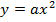 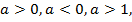  свойствамифункции 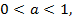 при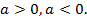 Формирование умения строить график функции 
 в зависимости от значенияпараметра . 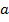 Коммуникативные: планировать общие способы работыРегулятивные: составлять план и последовательность действийПознавательные: выделять количественные характеристики объектов, заданные словамиФормирование навыков анализа, сопоставления, сравненияПроектор, презентация, дидактические материалы12.12Квадратичная функция и ее график.Закрепление умения строить график функции 
 в зависимости от значения параметра . Формирование умения схематически изображать график данной функции в зависимости от значения параметра , перечислять свойства функции 
по ее графику.Коммуникативные: регулировать собственную деятельность посредством письменной речиРегулятивные: оценивать достигнутый результат.Познавательные: выбирать наиболее эффективные способы решения задачи.Формирование навыков организации и анализа своей деятельности, самоанализа и самокоррекции учебной деятельностиПроектор, презентация, дидактические материалы13.13Квадратичная функция и ее график.Закрепление умения строить график функции 
 в зависимости от значения параметра , схематически изображать график данной функции в зависимости от значения параметра , перечислять свойства функции 
по ее графику.Коммуникативные: воспринимать текст с учетом поставленной учебной задачи, находить в тексте информацию, необходимую для ее решения.Регулятивные:самостоятельно находить и формулировать учебную проблему, составлять план выполнения работы.Познавательные: выполнять учебные задачи, не имеющие однозначного решенияФормирование навыков организации и анализа своей деятельности, самоанализа и самокоррекции учебной деятельностиДидактические материалы14.14Квадратичная функция и ее график.Рассмотрение алгоритма построения графиков функций 
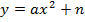 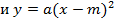 Формирование умения строить графики данных функций.Коммуникативные: способствовать формированию научного мировоззрения. Регулятивные:оценивать весомость приводимых доказательств и рассуждений.                    Познавательные:осуществлять расширенный поиск информации с использованием ресурсов библиотеки, образовательного пространства родного краяФормирование навыков анализа, сопоставления, сравнения.Проектор, презентация15.15Квадратичная функция и ее график.Знание алгоритма построения графиков функций 
Формирование умения строить графики данных функций, выполнять простейшие преобразования (сжатие, параллельный перенос, симметрия), перечислять свойства функций.по их графикам.Коммуникативные: определять цели и функции участников, способы взаимодействия; планировать общие способы работы; обмениваться знаниями между членами группы для принятия эффективных совместных решений. Регулятивные:формировать целевые установки учебной деятельности, выстраивать последовательность необходимых операций.  Познавательные:осуществлять сравнение и классификацию по заданным критериямФормирование устойчивой мотивации к проблемно-поисковой деятельности.Таблицы, дидактические материалы16.16Квадратичная функция и ее график.Закрепление умения строить графики данных функций, выполнять простейшие преобразования, перечислять свойства функций 

по их графикам.Коммуникативные: определять цели и функции участников, способы взаимодействия; планировать общие способы работы; обмениваться знаниями между членами группы для принятия эффективных совместных решений. Регулятивные:формировать целевые установки учебной деятельности, выстраивать последовательность необходимых операций.  Познавательные:осуществлять сравнение и классификацию по заданным критериямФормирование устойчивой мотивации к проблемно-поисковой деятельностиТаблицы, дидактические материалы17.17Квадратичная функция и ее график.Ознакомление с алгоритмом построения графика квадратичной функции при помощи найденных координат вершины параболы. Рассмотрение влияния коэффициентов a, b, cна расположение графика квадратичной функции,Формирование умения строить график квадратичной функции по данному алгоритму.Коммуникативные: проявлять готовность к обсуждению разных точек зрения и выработке общей (групповой) позицииРегулятивные: осознавать качество и уровень усвоения                          Познавательные: создавать структуру взаимосвязей смысловых единиц текстаФормирование целевых установок учебной деятельностиТаблицы18.18Квадратичная функция и ее график.Знание алгоритма построения графика квадратичной функции при помощи найденных координат вершины параболы.Формирование умения строить график квадратичной функции по данному алгоритму, формирование умения определять влияние коэффициентов a, b, c на расположение графика квадратичной функции, проводить полное исследование функции. Закрепление полученных знаний и умений. Коммуникативные:организовывать и планировать учебное сотрудничество с учителем и одноклассниками.Регулятивные: определять последовательность промежуточных целей с учетом конечного результата, составлять план последовательности действий.                          Познавательные: уметь осуществлять анализ объектов, самостоятельно искать и отбирать необходимую информацию.Формирование навыков анализа, сопоставления, сравненияТесты, дидактические материалы19.19Степенная функция. Кореньn-й степени.Ознакомление с определением и свойствами степенной функции с натуральным показателем. Формирование умения строить график степенной функции, перечислять свойства степенной функции, схематически изображать ее график.Закрепление умения строить график степенной функции, перечислять свойства степенной функции, схематически изображать ее график. Коммуникативные:организовывать и планировать учебное сотрудничество с учителем и одноклассниками.Регулятивные: определять последовательность промежуточных целей с учетом конечного результата, составлять план последовательности действий.                          Познавательные: уметь осуществлять анализ объектов, самостоятельно искать и отбирать необходимую информацию.Формирование устойчивой мотивации к проблемно-поисковой деятельностиПроектор, презентация20.20Степенная функция. Кореньn-й степени.Ознакомление с понятием корня n-ой степени.Формирование навыка вычислять корни  n-ой степени, вычислять значения выражений, содержащих корни n-й степениКоммуникативные: воспринимать текст с учетом поставленной учебной задачи, находить в тексте информацию, необходимую для ее решения.Регулятивные:самостоятельно находить и формулировать учебную проблему, составлять план выполнения работы.Познавательные: выполнять учебные задачи, не имеющие однозначного решенияФормирование навыков осознанного выбора наиболее эффективного способа решенияДактические материалы21.21Степенная функция.  Корень n-й степени.Закрепление умения вычислять корни  n-ой степени, вычислять значения выражений, содержащих корни n-й степени, записывать корни с помощью степени с дробным показателем.Коммуникативные: проявлять готовность к обсуждению разных точек зрения и выработке общей (групповой) позицииРегулятивные: осознавать качество и уровень усвоения                          Познавательные: создавать структуру взаимосвязей смысловых единиц текста.Формирование навыков анализа, сопоставления, сравнения.Дактические материалы22.22Контрольная работа №2 «Квадратичная функция и её график».Научиться применять на практике теоретический материал по теме «Квадратичная функция и её график»Коммуникативные:регулировать собственную деятельность посредством письменной речиРегулятивные:оценивать достигнутый результат.Познавательные:выбирать наиболее эффективные способы решения задачи.Формирование навыка самоанализа и самоконтроляКарточкиГлава II. Уравнения и неравенства с одной переменной (14 часов)Глава II. Уравнения и неравенства с одной переменной (14 часов)Глава II. Уравнения и неравенства с одной переменной (14 часов)Глава II. Уравнения и неравенства с одной переменной (14 часов)Глава II. Уравнения и неравенства с одной переменной (14 часов)Глава II. Уравнения и неравенства с одной переменной (14 часов)Глава II. Уравнения и неравенства с одной переменной (14 часов)Глава II. Уравнения и неравенства с одной переменной (14 часов)23.1Уравнения с одной переменной.Ознакомление с понятием целого рационального уравнения и его степени, приемами нахождения приближенных значений корней.Рассмотрение способа решения уравнения третьей, четвертой степени с помощью разложения на множители.Коммуникативные:регулировать собственную деятельность посредством письменной речиРегулятивные:оценивать достигнутый результатПознавательные:выбирать наиболее эффективные способы решения задачиФормирование навыка самоанализа и самоконтроляПроектор, презентация24.2Уравнения с одной переменной.Закрепление умения решать уравнения третьей, четвертой степени с помощью разложения на множители, формирование умения решать уравнения четвертой степени методом введения новой переменной.Коммуникативные:организовывать и планировать учебное сотрудничество с учителем и одноклассниками.Регулятивные: определять последовательность промежуточных целей с учетом конечного результата, составлять план последовательности действий.                          Познавательные: уметь осуществлять анализ объектов, самостоятельно искать и отбирать необходимую информацию.Формирование навыков организации и анализа своей деятельности, самоанализа и самокоррекции учебной деятельностиТаблицы, дидактические материалы25.3Уравнения с одной переменной.Обобщение и систематизация полученных знаний по теме «Целое уравнение и его корни», закрепление умения решать уравнения третьей, четвертой степени.Коммуникативные:управлять своим поведением (контроль, самокоррекция, оценка своего действия).Регулятивные:формировать способность к мобилизации сил и энергии, к волевому усилию — выбору в ситуации мотивационного конфликта и к преодолению препятствий. Познавательные:ориентироваться на разнообразие способов решения задачФормирование навыков анализа, сопоставления, сравненияТесты, дидактические материалы26.4Уравнения с одной переменной.Ознакомление с понятием дробного рационального уравнения.Рассмотрение различных способов решения уравнения в зависимости от их вида.Коммуникативные:организовывать и планировать учебное сотрудничество с учителем и одноклассниками.Регулятивные: определять последовательность промежуточных целей с учетом конечного результата, составлять план последовательности действий.                          Познавательные: уметь осуществлять анализ объектов, самостоятельно искать и отбирать необходимую информацию.Формирование навыков осознанного выбора наиболее эффективного способа решенияУчебник 27.5Уравнения с одной переменной.Знание определения дробного рационального уравнения.Формирование умения решать дробные рациональные уравнения.Коммуникативные: проявлять готовность к обсуждению разных точек зрения и выработке общей (групповой) позицииРегулятивные: осознавать качество и уровень усвоения                          Познавательные: создавать структуру взаимосвязей смысловых единиц текстаФормирование целевых установок учебной деятельностиДидактические материалы28.6Уравнения с одной переменной.Формирование умения решать дробные рациональные уравнения.Коммуникативные: воспринимать текст с учетом поставленной учебной задачи, находить в тексте информацию, необходимую для ее решения.Регулятивные:самостоятельно находить и формулировать учебную проблему, составлять план выполнения работы.Познавательные: выполнять учебные задачи, не имеющие однозначного решенияФормирование устойчивой мотивации к проблемно-поисковой деятельностиТесты, дидактические материалы29.7Уравнения с одной переменной.Закрепление умения решать дробные рациональные уравнения.Коммуникативные: способствовать формированию научного мировоззрения. Регулятивные:оценивать весомость приводимых доказательств и рассуждений.                    Познавательные:осуществлять расширенный поиск информации с использованием ресурсов библиотеки, образовательного пространства родного края.Формирование целевых установок учебной деятельностиТесты, дидактические материалы30.8Уравнения с одной переменной.Обобщение и систематизация полученных знаний и умений по решению дробных рациональных уравнений.Коммуникативные: определять цели и функции участников, способы взаимодействия; планировать общие способы работы; обмениваться знаниями между членами группы для принятия эффективных совместных решений. Регулятивные:формировать целевые установки учебной деятельности, выстраивать последовательность необходимых операций.  Познавательные:осуществлять сравнение и классификацию по заданным критериямФормирование навыков анализа, сопоставления, сравненияТесты, дидактические материалы31.9Неравенства с одной переменной.Ознакомление с понятием неравенства второй степени с одной переменной и графическим способом его решения.Формированиеумения решать   неравенства второй степени с одной переменной графическим способом.Коммуникативные:управлять своим поведением (контроль, самокоррекция, оценка своего действия).Регулятивные:формировать способность к мобилизации сил и энергии, к волевому усилию — выбору в ситуации мотивационного конфликта и к преодолению препятствий. Познавательные:ориентироваться на разнообразие способов решения задачФормирование навыков организации и анализа своей деятельности, самоанализа и самокоррекции учебной деятельностиПроектор, презентация32.10Неравенства с одной переменной.Знание понятия неравенства второй степени с одной переменной и алгоритма его решения.Формирование умения решать   неравенства второй степени с одной переменной графическим способом.Закрепление умения решать   неравенства второй степени с одной переменной графическим способом.Коммуникативные:организовывать и планировать учебное сотрудничество с учителем и одноклассниками.Регулятивные: определять последовательность промежуточных целей с учетом конечного результата, составлять план последовательности действий.                          Познавательные: уметь осуществлять анализ объектов, самостоятельно искать и отбирать необходимую информацию.Формирование навыков анализа, сопоставления, сравненияТаблицы, дидактические материалы33.11Неравенства с одной переменной.Формирование умения применять метод интервалов для решения целых неравенств второй степени. Коммуникативные:организовывать и планировать учебное сотрудничество с учителем и одноклассниками.Регулятивные: определять последовательность промежуточных целей с учетом конечного результата, составлять план последовательности действий.                          Познавательные: уметь осуществлять анализ объектов, самостоятельно искать и отбирать необходимую информацию.Формирование навыков организации и анализа своей деятельности, самоанализа и самокоррекции учебной деятельностиТаблицы, дидактические материалы34.12Неравенствас одной переменной.Закрепление умения применять метод интервалов для решения целых неравенств второй степени. Коммуникативные:организовывать и планировать учебное сотрудничество с учителем и одноклассниками.Регулятивные: определять последовательность промежуточных целей с учетом конечного результата, составлять план последовательности действий.                          Познавательные: уметь осуществлять анализ объектов, самостоятельно искать и отбирать необходимую информацию.Формирование навыков организации и анализа своей деятельности, самоанализа и самокоррекции учебной деятельностиТесты35.13Неравенствас одной переменной.Закрепление умения применять метод интервалов для решения дробно-рациональных неравенств.Коммуникативные:организовывать и планировать учебное сотрудничество с учителем и одноклассниками.Регулятивные: определять последовательность промежуточных целей с учетом конечного результата, составлять план последовательности действий.                          Познавательные: уметь осуществлять анализ объектов, самостоятельно искать и отбирать необходимую информацию.Формирование навыков организации и анализа своей деятельности, самоанализа и самокоррекции учебной деятельностиДидактические материалы36.14Контрольная работа №3 «Уравнения и неравенства с одной переменной».Научиться применять на практике теоретический материал по теме «Уравнения и неравенства с одной переменной»Коммуникативные:регулировать собственную деятельность посредством письменной речиРегулятивные:оценивать достигнутый результат.Познавательные:выбирать наиболее эффективные способы решения задачи.Формирование навыка самоанализа и самоконтроляКарточкиГлава III. Уравнения и неравенства с двумя переменными (17 часов)Глава III. Уравнения и неравенства с двумя переменными (17 часов)Глава III. Уравнения и неравенства с двумя переменными (17 часов)Глава III. Уравнения и неравенства с двумя переменными (17 часов)Глава III. Уравнения и неравенства с двумя переменными (17 часов)Глава III. Уравнения и неравенства с двумя переменными (17 часов)Глава III. Уравнения и неравенства с двумя переменными (17 часов)Глава III. Уравнения и неравенства с двумя переменными (17 часов)37.1Уравнения с двумя переменными и их системы.Ознакомление с уравнением с двумя переменными, уравнением окружности.Знание вида уравнения с двумя переменными, вида уравнения окружности.Формирование умения определять, является ли данная пара чисел решением уравнения. Коммуникативные: способствовать формированию научного мировоззрения. Регулятивные: оценивать весомость приводимых доказательств и рассуждений.                    Познавательные:осуществлять расширенный поиск информации с использованием ресурсов библиотеки, образовательного пространства родного краяФормирование устойчивой мотивации к проблемно-поисковой деятельностиПроектор, презентация38.2Уравнения с двумя переменными и их системы.Ознакомление с алгоритмом решения системы двух равнений второй степени с двумя переменными графическим способом. Уметь строить график уравнения с двумя переменными.Коммуникативные:управлять своим поведением.Регулятивные:формировать способность к мобилизации сил и энергии, к волевому усилию — выбору в ситуации мотивационного конфликта и к преодолению препятствий. Познавательные:ориентироваться на разнообразие способов решения задачФормирование навыков анализа, сопоставления, сравненияТаблицы39.3Уравнения с двумя переменными и их системы.Формирование умения решения системы двух равнений второй степени с двумя переменными графическим способом.Коммуникативные:организовывать и планировать учебное сотрудничество с учителем и одноклассниками.Регулятивные: определять последовательность промежуточных целей с учетом конечного результата, составлять план последовательности действий.                          Познавательные: уметь осуществлять анализ объектов, самостоятельно искать и отбирать необходимую информацию.Формирование навыков осознанного выбора наиболее эффективного способа решенияТесты, дидактические материалы40.4Уравнения с двумя переменными и их системы.Закрепление умения решения системы двух равнений второй степени с двумя переменными графическим способом.Коммуникативные: проявлять готовность к обсуждению разных точек зрения и выработке общей (групповой) позицииРегулятивные: осознавать качество и уровень усвоения                          Познавательные: создавать структуру взаимосвязей смысловых единиц текстаФормирование устойчивой мотивации к проблемно-поисковой деятельностиТесты, дидактические материалы41.5Уравнения с двумя переменными и их системы.Рассмотрение способа подстановки и сложения решения системы двух равнений второй степени с двумя переменными.Коммуникативные:организовывать и планировать учебное сотрудничество с учителем и одноклассниками.Регулятивные: определять последовательность промежуточных целей с учетом конечного результата, составлять план последовательности действий.                          Познавательные: уметь осуществлять анализ объектов, самостоятельно искать и отбирать необходимую информацию.Формирование навыков организации и анализа своей деятельности, самоанализа и самокоррекции учебной деятельностиТаблицы, тесты, дидактические материалы42.6Уравнения с двумя переменными и их системы.Формирование умения решать системы уравнений второй степени способом подстановки и сложения.Коммуникативные:организовывать и планировать учебное сотрудничество с учителем и одноклассниками.Регулятивные: определять последовательность промежуточных целей с учетом конечного результата, составлять план последовательности действий.                          Познавательные: уметь осуществлять анализ объектов, самостоятельно искать и отбирать необходимую информацию.Формирование устойчивой мотивации к проблемно-поисковой деятельностиТаблицы, тесты, дидактические материалы43.7Уравнения с двумя переменными и их системы.Закрепление умения решать системы уравнений второй степени способом подстановки и сложения.Коммуникативные:организовывать и планировать учебное сотрудничество с учителем и одноклассниками.Регулятивные: определять последовательность промежуточных целей с учетом конечного результата, составлять план последовательности действий.                          Познавательные: уметь осуществлять анализ объектов, самостоятельно искать и отбирать необходимую информацию.Формирование навыков организации и анализа своей деятельности, самоанализа и самокоррекции учебной деятельностиТесты, карточки44.8Уравнения с двумя переменными и их системы.Формирование умения решать текстовые задачи методом составления систем уравнений.Коммуникативные: определять цели и функции участников, способы взаимодействия; планировать общие способы работы; обмениваться знаниями между членами группы для принятия эффективных совместных решений. Регулятивные:формировать целевые установки учебной деятельности, выстраивать последовательность необходимых операций.  Познавательные:осуществлять сравнение и классификацию по заданным критериямФормирование устойчивой мотивации к проблемно-поисковой деятельностиУчебник 45.9Уравнения с двумя переменными и их системы.Закрепление умения решать текстовые задачи методом составления систем уравнений.Коммуникативные:организовывать и планировать учебное сотрудничество с учителем и одноклассниками.Регулятивные: определять последовательность промежуточных целей с учетом конечного результата, составлять план последовательности действий.                          Познавательные: уметь осуществлять анализ объектов, самостоятельно искать и отбирать необходимую информацию.Формирование целевых установок учебной деятельностиТесты, дидактические материалы46.10Уравнения с двумя переменными и их системы.Обобщение и систематизация полученных знаний, умений и навыков.Коммуникативные: проявлять готовность к обсуждению разных точек зрения и выработке общей (групповой) позицииРегулятивные: осознавать качество и уровень усвоения                          Познавательные: создавать структуру взаимосвязей смысловых единиц текстаФормирование навыков анализа, творческой инициативности и активностиТесты, дидактические материалы47.11Неравенства с двумяпеременными и их системы.Иметь представление о решении системы неравенств с двумя переменными.Рассмотреть изображение множества решений системы неравенств с двумя переменными на координатной плоскости.Коммуникативные:организовывать и планировать учебное сотрудничество с учителем и одноклассниками.Регулятивные: определять последовательность промежуточных целей с учетом конечного результата, составлять план последовательности действий.                          Познавательные: уметь осуществлять анализ объектов, самостоятельно искать и отбирать необходимую информацию.Формирование навыков организации и анализа своей деятельности, самоанализа и самокоррекции учебной деятельностиПроектор, презентация48.12Неравенства с двумя переменными и их системы.Закрепление умения изображать множество решений неравенств второй степени с двумя переменными на координатной плоскости.Коммуникативные:организовывать и планировать учебное сотрудничество с учителем и одноклассниками.Регулятивные: определять последовательность промежуточных целей с учетом конечного результата, составлять план последовательности действий.                          Познавательные: уметь осуществлять анализ объектов, самостоятельно искать и отбирать необходимую информацию.Формирование навыков осознанного выбора наиболее эффективного способа решенияТаблицы, карточки49.13Неравенства с двумя переменными и их системы.Обобщение и систематизация полученных знаний и умений по теме «Неравенства с двумя переменнымии их системы».Коммуникативные: воспринимать текст с учетом поставленной учебной задачи, находить в тексте информацию, необходимую для ее решения.Регулятивные:самостоятельно находить и формулировать учебную проблему, составлять план выполнения работы.Познавательные: выполнять учебные задачи, не имеющие однозначного решенияФормирование целевых установок учебной деятельностиТесты, дидактические материалы50.14Неравенства с двумя переменными и их системы.Формирование умения решать задачи с помощью систем уравнений.Коммуникативные: определять цели и функции участников, способы взаимодействия; планировать общие способы работы; обмениваться знаниями между членами группы для принятия эффективных совместных решений. Регулятивные:формировать целевые установки учебной деятельности, выстраивать последовательность необходимых операций.  Познавательные:осуществлять сравнение и классификацию по заданным критериямФормирование навыков анализа, сопоставления, сравненияДидактические материалы, тесты51.15Неравенства с двумя переменными и их системы.Закрепление умения решать задачи с помощью систем уравнений.Коммуникативные:организовывать и планировать учебное сотрудничество с учителем и одноклассниками.Регулятивные: определять последовательность промежуточных целей с учетом конечного результата, составлять план последовательности действий.                          Познавательные: уметь осуществлять анализ объектов, самостоятельно искать и отбирать необходимую информацию.Формирование навыков осознанного выбора наиболее эффективного способа решенияДидактические материалы, тесты52.16Неравенства с двумя переменными и их системы.Обобщение и систематизация полученных ЗУН по теме «Системы неравенств с двумя переменными»Коммуникативные: воспринимать текст с учетом поставленной учебной задачи, находить в тексте информацию, необходимую для ее решения.Регулятивные:самостоятельно находить и формулировать учебную проблему, составлять план выполнения работы.Познавательные: выполнять учебные задачи, не имеющие однозначного решенияФормирование навыков организации и анализа своей деятельности, самоанализа и самокоррекции учебной деятельностиТесты53.17Контрольная работа №4 "Уравнения и неравенства с двумя переменными".Научиться применять на практике теоретический материал по теме «Уравнения и неравенства с двумя переменными»Коммуникативные:регулировать собственную деятельность посредством письменной речиРегулятивные:оценивать достигнутый результат.Познавательные:выбирать наиболее эффективные способы решения задачи.Формирование навыка самоанализа и самоконтроляКарточкиГлава IV. Арифметическая и геометрическая прогрессии (15 часов)Глава IV. Арифметическая и геометрическая прогрессии (15 часов)Глава IV. Арифметическая и геометрическая прогрессии (15 часов)Глава IV. Арифметическая и геометрическая прогрессии (15 часов)Глава IV. Арифметическая и геометрическая прогрессии (15 часов)Глава IV. Арифметическая и геометрическая прогрессии (15 часов)Глава IV. Арифметическая и геометрическая прогрессии (15 часов)Глава IV. Арифметическая и геометрическая прогрессии (15 часов)54.1Арифметическая прогрессия.Ознакомление с понятием последовательности, n-го члена последовательности.Формирование умения использовать индексные обозначения.Коммуникативные: проявлять готовность к обсуждению разных точек зрения и выработке общей (групповой) позицииРегулятивные: осознавать качество и уровень усвоения                          Познавательные: создавать структуру взаимосвязей смысловых единиц текстаФормирование навыков анализа, сопоставления, сравненияУчебник55.2Арифметическая прогрессия.Ознакомление с определением арифметической прогрессии, формулой n-го члена арифметической прогрессии.  Формирование умения вычислять n-ый член арифметической прогрессии по формуле.Коммуникативные:организовывать и планировать учебное сотрудничество с учителем и одноклассниками.Регулятивные: определять последовательность промежуточных целей с учетом конечного результата, составлять план последовательности действий.                          Познавательные: уметь осуществлять анализ объектов,самостоятельно искать и отбирать необходимую информацию.Формирование устойчивой мотивации к проблемно-поисковой деятельностиПроектор, презентация56.3Арифметическая прогрессия.Знание определения арифметической прогрессии, формулы n-го члена арифметической прогрессии.Формирование умения решать упражнения и задачи, в том числе практического содержания с применением изучаемых формул.Коммуникативные: воспринимать текст с учетом поставленной учебной задачи, находить в тексте информацию, необходимую для ее решения.Регулятивные:самостоятельно находить и формулировать учебную проблему, составлять план выполнения работы.Познавательные: выполнять учебные задачи, не имеющие однозначного решенияФормирование навыков осознанного выбора наиболее эффективного способа решенияТаблицы, учебник 57.4Арифметическая прогрессия.Закрепление умения решать упражнения и задачи, в том числе практического содержания с применением изучаемых формул.Коммуникативные: способствовать формированию научного мировоззрения.Регулятивные:оценивать весомость приводимых доказательств и рассуждений.                    Познавательные:осуществлять расширенный поиск информации с использованием ресурсов библиотеки, образовательного пространства родного краяФормирование целевых установок учебной деятельностиТесты, дидактические материалы58.5Арифметическая прогрессия.Ознакомление сформулой суммы n членов арифметической прогрессии, рассмотрение примеров вычисления суммы первых n членов арифметической прогрессии по формуле.Коммуникативные: определять цели и функции участников, способы взаимодействия; планировать общие способы работы; обмениваться знаниями между членами группы для принятия эффективных совместных решений. Регулятивные:формировать целевые установки учебной деятельности, выстраивать последовательность необходимых операций.  Познавательные:осуществлять сравнение и классификацию по заданным критериямФормирование навыков анализа, творческой инициативности и активностиТаблицы, учебник59.6Арифметическая прогрессия.Закрепление умения решать упражнения и задачи, в том числе практического содержания с применением изучаемых формул.Коммуникативные:организовывать и планировать учебное сотрудничество с учителем и одноклассниками.Регулятивные: определять последовательность промежуточных целей с учетом конечного результата, составлять план последовательности действий.                          Познавательные: уметь осуществлять анализ объектов, самостоятельно искать и отбирать необходимую информацию.Формирование навыков анализа, сопоставления, сравненияТесты, дидактические материалы60.7Арифметическая прогрессия.Обобщение и систематизация полученных ЗУН по теме «Арифметическая прогрессия»Коммуникативные: проявлять готовность к обсуждению разных точек зрения и выработке общей (групповой) позицииРегулятивные: осознавать качество и уровень усвоения                          Познавательные: создавать структуру взаимосвязей смысловых единиц текстаФормирование устойчивой мотивации к проблемно-поисковой деятельностиТесты, дидактические материалы61.8Контрольная работа №5 "Арифметическая прогрессия".Научиться применять на практике теоретический материал по теме «Арифметическая прогрессия»Коммуникативные:регулировать собственную деятельность посредством письменной речиРегулятивные:оценивать достигнутый результат.Познавательные:выбирать наиболее эффективные способы решения задачи.Формирование навыка самоанализа и самоконтроляКарточки62.9Геометрическая прогрессия.Закрепление умения решать упражнения и задачи, в том числе практического содержания с применением изучаемых формул.Коммуникативные:организовывать и планировать учебное сотрудничество с учителем и одноклассниками.Регулятивные: определять последовательность промежуточных целей с учетом конечного результата, составлять план последовательности действий.                          Познавательные: уметь осуществлять анализ объектов, самостоятельно искать и отбирать необходимую информацию.Формирование навыков осознанного выбора наиболее эффективного способа решенияПроектор, презентация63.10Геометрическая прогрессия.Обобщение и систематизация полученных ЗУН по теме «Определение геометрической прогрессии. Формула n-го члена геометрической прогрессии».Коммуникативные: воспринимать текст с учетом поставленной учебной задачи, находить в тексте информацию, необходимую для ее решения.Регулятивные:самостоятельно находить и формулировать учебную проблему, составлять план выполнения работы.Познавательные: выполнять учебные задачи, не имеющие однозначного решенияФормирование навыков организации и анализа своей деятельности, самоанализа и самокоррекции учебной деятельностиКарточки64.11Геометрическая прогрессия.Ознакомление с формулой суммы n первых членов геометрической прогрессии, формулой суммы бесконечно убывающей геометрической прогрессии.Формирование умения решать упражнения и задачи практического содержания с применением формулКоммуникативные:регулировать собственную деятельность посредством письменной речиРегулятивные:оценивать достигнутый результатПознавательные:выбирать наиболее эффективные способы решения задачиФормирование навыка самоанализа и самоконтроляТаблицы, учебник 65.12Геометрическая прогрессия.Знание формулы суммы n первых членов геометрической прогрессии, формулы суммы бесконечно убывающей геометрической прогрессии.Формирование умения решать упражнения и задачи практического содержания с применением формул.Коммуникативные: проявлять готовность к обсуждению разных точек зрения и выработке общей (групповой) позицииРегулятивные: осознавать качество и уровень усвоения                          Познавательные: создавать структуру взаимосвязей смысловых единиц текстаФормирование навыков анализа, сопоставления, сравненияКарточки66.13Геометрическая прогрессия.Закрепление умения решать упражнения и задачи практического содержания с применением формул.Коммуникативные:организовывать и планировать учебное сотрудничество с учителем и одноклассниками.Регулятивные: определять последовательность промежуточных целей с учетом конечного результата, составлять план последовательности действий.                          Познавательные: уметь осуществлять анализ объектов, самостоятельно искать и отбирать необходимую информацию.Формирование навыков анализа, сопоставления, сравненияТесты, дидактические материалы67.14Геометрическая прогрессия.Обобщение и систематизация полученных ЗУН по теме «Формула суммы первых n членов геометрической прогрессии».Коммуникативные: воспринимать текст с учетом поставленной учебной задачи, находить в тексте информацию, необходимую для ее решения.Регулятивные:самостоятельно находить и формулировать учебную проблему, составлять план выполнения работы.Познавательные: выполнять учебные задачи, не имеющие однозначного решенияФормирование устойчивой мотивации к проблемно-поисковой деятельностиТесты, дидактические материалы68.15Контрольная работа №6 "Геометрическая прогрессия".Научиться применять на практике теоретический материал по теме «Геометрическая прогрессия»Коммуникативные:регулировать собственную деятельность посредством письменной речиРегулятивные:оценивать достигнутый результат.Познавательные:выбирать наиболее эффективные способы решения задачи.Формирование навыка самоанализа и самоконтроляКарточкиГлава V. Элементы комбинаторики и теории вероятностей (13 часов)Глава V. Элементы комбинаторики и теории вероятностей (13 часов)Глава V. Элементы комбинаторики и теории вероятностей (13 часов)Глава V. Элементы комбинаторики и теории вероятностей (13 часов)Глава V. Элементы комбинаторики и теории вероятностей (13 часов)Глава V. Элементы комбинаторики и теории вероятностей (13 часов)Глава V. Элементы комбинаторики и теории вероятностей (13 часов)Глава V. Элементы комбинаторики и теории вероятностей (13 часов)69.1Элементы комбинаторики.Ознакомление с комбинаторным правилом умножения.Рассмотрение задач на применение комбинаторного правила умножения.Коммуникативные: определять цели и функции участников, способы взаимодействия; планировать общие способы работы; обмениваться знаниями между членами группы для принятия эффективных совместных решений. Регулятивные:формировать целевые установки учебной деятельности, выстраивать последовательность необходимых операций.  Познавательные:осуществлять сравнение и классификацию по заданным критериямФормирование навыков организации и анализа своей деятельности, самоанализа и самокоррекции учебной деятельностиПрезентация, учебник70.2Элементы комбинаторики.Знание комбинаторного правила умножения.Формирование умения решения комбинаторных задач Коммуникативные:управлять своим поведением (контроль, самокоррекция, оценка своего действия).Регулятивные:формировать способность к мобилизации сил и энергии, к волевому усилию — выбору в ситуации мотивационного конфликта и к преодолению препятствий. Познавательные:ориентироваться на разнообразие способов решения задачФормирование навыков анализа, сопоставления, сравненияУчебник71.3Элементы комбинаторикиОзнакомление с комбинаторным правилом перестановки. Рассмотрение решения задач и упражнений с применением формулы. Формирование умения решать задачи и упражнения с применением формулыКоммуникативные:организовывать и планировать учебное сотрудничество с учителем и одноклассниками.Регулятивные: определять последовательность промежуточных целей с учетом конечного результата, составлять план последовательности действий.                          Познавательные: уметь осуществлять анализ объектов, самостоятельно искать и отбирать необходимую информацию.Формирование целевых установок учебной деятельностиУчебник72.4Элементы комбинаторикиОзнакомление с комбинаторным правилом размещения, рассмотрение решения практических задач и упражнений с применением формулыКоммуникативные:организовывать и планировать учебное сотрудничество с учителем и одноклассниками.Регулятивные: определять последовательность промежуточных целей с учетом конечного результата, составлять план последовательности действий.                          Познавательные: уметь осуществлять анализ объектов, самостоятельно искать и отбирать необходимую информацию.Формирование навыков осознанного выбора наиболее эффективного способа решенияУчебник, карточки73.5Элементы комбинаторикиЗнание комбинаторного правила размещения, формирование умения решать практические задачи и упражнения с применением формулыКоммуникативные:регулировать собственную деятельность посредством письменной речиРегулятивные:оценивать достигнутый результатПознавательные:выбирать наиболее эффективные способы решения задачиФормирование навыка самоанализа и самоконтроляТесты, дидактические материалы74.6Элементы комбинаторикиЗакрепление умения решать практические задачи и упражнения с применением формулыКоммуникативные: проявлять готовность к обсуждению разных точек зрения и выработке общей (групповой) позицииРегулятивные: осознавать качество и уровень усвоения                          Познавательные: создавать структуру взаимосвязей смысловых единиц текстаФормирование навыков анализа, сопоставления, сравненияТесты, дидактические материалы75.7Элементы комбинаторикиОзнакомление с комбинаторным правилом сочетания, рассмотрение решения практические задач и упражнений с применением формулыКоммуникативные:организовывать и планировать учебное сотрудничество с учителем и одноклассниками.Регулятивные: определять последовательность промежуточных целей с учетом конечного результата, составлять план последовательности действий.                          Познавательные: уметь осуществлять анализ объектов, самостоятельно искать и отбирать необходимую информацию.Формирование целевых установок учебной деятельностиУчебник, таблица76.8Элементы комбинаторикиЗнание комбинаторного правила сочетания, формирование умения решать практические задачи и упражнения с применением формулыКоммуникативные: воспринимать текст с учетом поставленной учебной задачи, находить в тексте информацию, необходимую для ее решения.Регулятивные:самостоятельно находить и формулировать учебную проблему, составлять план выполнения работы.Познавательные: выполнять учебные задачи, не имеющие однозначного решенияФормирование навыков анализа, творческой инициативности и активностиТесты77.9Элементы комбинаторикиЗакрепление умения решать практические задачи и упражнения с применением формулыКоммуникативные: способствовать формированию научного мировоззрения. Регулятивные:оценивать весомость приводимых доказательств и рассуждений.                    Познавательные:осуществлять расширенный поиск информации с использованием ресурсов библиотеки, образовательного пространства родного краяФормирование устойчивой мотивации к проблемно-поисковой деятельностиТесты78.10Начальные сведения из теории вероятностей.Ознакомление с понятием относительной частоты случайного события в серии испытаний, рассмотрение вычисления относительной частоты случайного события в серии испытаний, приводить пример достоверного события и пример невозможного события.Коммуникативные:управлять своим поведением (контроль, самокоррекция, оценка своего действия).Регулятивные:формировать способность к мобилизации сил и энергии, к волевому усилию — выбору в ситуации мотивационного конфликта и к преодолению препятствий. Познавательные:ориентироваться на разнообразие способов решения задачФормирование навыков организации и анализа своей деятельности, самоанализа и самокоррекции учебной деятельностиУчебник79.11Начальные сведения из теории вероятностей.Ознакомление с понятием равновозможных событий, классическим подходом к вычислению вероятности.Формирование умения вычислять вероятностьКоммуникативные: проявлять готовность к обсуждению разных точек зрения и выработке общей (групповой) позицииРегулятивные: осознавать качество и уровень усвоения                          Познавательные: создавать структуру взаимосвязей смысловых единиц текстаФормирование навыков организации и анализа своей деятельности, самоанализа и самокоррекции учебной деятельностиТаблица, учебник80.12Начальные сведения из теории вероятностей.Закрепление умения вычислять вероятностьКоммуникативные:организовывать и планировать учебное сотрудничество с учителем и одноклассниками.Регулятивные: определять последовательность промежуточных целей с учетом конечного результата, составлять план последовательности действий.                          Познавательные: уметь осуществлять анализ объектов, самостоятельно искать и отбирать необходимую информацию.Формирование навыков анализа, творческой инициативности и активностиТесты, дидактические материалы81.13Контрольная работа №7 "Элементы комбинаторики и теории вероятностей".Научиться применять на практике теоретический материал по теме «Элементы комбинаторики и теории вероятности»Коммуникативные:регулировать собственную деятельность посредством письменной речиРегулятивные:оценивать достигнутый результат.Познавательные:выбирать наиболее эффективные способы решения задачи.Формирование навыка самоанализа и самоконтроляКарточкиПовторение (21 час)Повторение (21 час)Повторение (21 час)Повторение (21 час)Повторение (21 час)Повторение (21 час)Повторение (21 час)Повторение (21 час)82.1Повторение.Учащиеся демонстрируют умение расширять и обобщать сведения о преобразовании алгебраических  выражений, применяя различные формулы, решать уравнения, неравенства, задачи соблюдая правила и алгоритмы.Коммуникативные:организовывать и планировать учебное сотрудничество с учителем и одноклассниками.Регулятивные: определять последовательность промежуточных целей с учетом конечного результата, составлять план последовательности действий.                          Познавательные: уметь осуществлять анализ объектов, самостоятельно искать и отбирать необходимую информацию.Формирование устойчивой мотивации к проблемно-поисковой деятельностиТесты, дидактические материалы, карточки83.2Повторение. Учащиеся демонстрируют умение расширять и обобщать сведения о преобразовании алгебраических выражений, применяя различные формулы, решать уравнения, неравенства, задачи соблюдая правила и алгоритмы.Коммуникативные: воспринимать текст с учетом поставленной учебной задачи, находить в тексте информацию, необходимую для ее решения.Регулятивные:самостоятельно находить и формулировать учебную проблему, составлять план выполнения работы.Познавательные: выполнять учебные задачи, не имеющие однозначного решенияФормирование навыков организации и анализа своей деятельности, самоанализа и самокоррекции учебной деятельностиТесты, дидактические материалы, карточки84.3Повторение. Обобщение и систематизация полученных ЗУН по теме «Целое уравнение и его корни»Коммуникативные: проявлять готовность к обсуждению разных точек зрения и выработке общей (групповой) позицииРегулятивные: осознавать качество и уровень усвоения                          Познавательные: создавать структуру взаимосвязей смысловых единиц текстаФормирование навыков анализа, сопоставления, сравненияТесты, дидактические материалы, карточки85.4Повторение. Обобщение и систематизация полученных ЗУН по теме «Целое уравнение и его корни»Коммуникативные:организовывать и планировать учебное сотрудничество с учителем и одноклассниками.Регулятивные: определять последовательность промежуточных целей с учетом конечного результата, составлять план последовательности действий.                          Познавательные: уметь осуществлять анализ объектов, самостоятельно искать и отбирать необходимую информацию.Формирование устойчивой мотивации к проблемно-поисковой деятельностиТесты, дидактические материалы, карточки86.5Повторение. Обобщение и систематизация полученных ЗУН по теме «Дробные рациональные уравнения»Коммуникативные: воспринимать текст с учетом поставленной учебной задачи, находить в тексте информацию, необходимую для ее решения.Регулятивные:самостоятельно находить и формулировать учебную проблему, составлять план выполнения работы.Познавательные: выполнять учебные задачи, не имеющие однозначного решенияФормирование навыков организации и анализа своей деятельности, самоанализа и самокоррекции учебной деятельностиТесты, дидактические материалы, карточки87.6Повторение. Обобщение и систематизация полученных ЗУН по теме «Дробные рациональные уравнения»Коммуникативные: способствовать формированию научного мировоззрения. Регулятивные:оценивать весомость приводимых доказательств и рассуждений.                    Познавательные:осуществлять расширенный поиск информации с использованием ресурсов библиотеки, образовательного пространства родного краяФормирование навыков анализа, сопоставления, сравненияТесты, дидактические материалы, карточки88.7Повторение. Обобщение и систематизация полученных ЗУН по теме «Уравнение с двумя переменными и его график»Коммуникативные: определять цели и функции участников, способы взаимодействия; планировать общие способы работы; обмениваться знаниями между членами группы для принятия эффективных совместных решений. Регулятивные:формировать целевые установки учебной деятельности, выстраивать последовательность необходимых операций.  Познавательные:осуществлять сравнение и классификацию по заданным критериямФормирование навыков анализа, сопоставления, сравненияТесты, дидактические материалы, карточки89.8Повторение. Обобщение и систематизация полученных ЗУН по решению текстовых задачКоммуникативные:управлять своим поведением (контроль, самокоррекция, оценка своего действия).Регулятивные:формировать способность к мобилизации сил и энергии, к волевому усилию — выбору в ситуации мотивационного конфликта и к преодолению препятствий. Познавательные:ориентироваться на разнообразие способов решения задачФормирование навыков осознанного выбора наиболее эффективного способа решенияТесты, дидактические материалы, карточкиПовторение. Обобщение и систематизация полученных ЗУН по решению текстовых задачКоммуникативные:организовывать и планировать учебное сотрудничество с учителем и одноклассниками.Регулятивные: определять последовательность промежуточных целей с учетом конечного результата, составлять план последовательности действий.                          Познавательные: уметь осуществлять анализ объектов,самостоятельно искать и отбирать необходимую информацию.Формирование целевых установок учебной деятельностиТесты, дидактические материалы, карточки90.9Повторение. Обобщение и систематизация полученных ЗУН по решению текстовых задачКоммуникативные: проявлять готовность к обсуждению разных точек зрения и выработке общей (групповой) позицииРегулятивные: осознавать качество и уровень усвоения                          Познавательные: создавать структуру взаимосвязей смысловых единиц текстаФормирование навыков анализа, творческой инициативности и активностиТесты, дидактические материалы, карточки91.10Повторение. Обобщение и систематизация полученных ЗУН по решению текстовых задачКоммуникативные:регулировать собственную деятельность посредством письменной речиРегулятивные:оценивать достигнутый результатПознавательные:выбирать наиболее эффективные способы решения задачиФормирование навыка самоанализа и самоконтроляТесты, дидактические материалы, карточки92.11Повторение. Обобщение и систематизация полученных ЗУН по решению неравенств с одной переменной и их системКоммуникативные:организовывать и планировать учебное сотрудничество с учителем и одноклассниками.Регулятивные: определять последовательность промежуточных целей с учетом конечного результата, составлять план последовательности действий.                          Познавательные: уметь осуществлять анализ объектов, самостоятельно искать и отбирать необходимую информацию.Формирование навыков анализа, сопоставления, сравненияТесты, дидактические материалы, карточки93.12Повторение. Обобщение и систематизация полученных ЗУН по решению неравенств с одной переменной и решению их системКоммуникативные: воспринимать текст с учетом поставленной учебной задачи, находить в тексте информацию, необходимую для ее решения.Регулятивные:самостоятельно находить и формулировать учебную проблему, составлять план выполнения работы.Познавательные: выполнять учебные задачи, не имеющие однозначного решенияФормирование устойчивой мотивации к проблемно-поисковой деятельностиТесты, дидактические материалы, карточки94.13Повторение. Обобщение и систематизация полученных ЗУН по решению неравенств с двумя переменными и решению их системКоммуникативные: способствовать формированию научного мировоззрения. Регулятивные:оценивать весомость приводимых доказательств и рассуждений.                    Познавательные:осуществлять расширенный поиск информации с использованием ресурсов библиотеки, образовательного пространства родного краяФормирование устойчивой мотивации к проблемно-поисковой деятельностиТесты, дидактические материалы, карточки95.14Повторение. Обобщение и систематизация полученных ЗУН по решению неравенств с двумя переменными и решению их системКоммуникативные: определять цели и функции участников, способы взаимодействия; планировать общие способы работы; обмениваться знаниями между членами группы для принятия эффективных совместных решений. Регулятивные:формировать целевые установки учебной деятельности, выстраивать последовательность необходимых операций.  Познавательные:осуществлять сравнение и классификацию по заданным критериямФормирование навыков организации и анализа своей деятельности, самоанализа и самокоррекции учебной деятельностиТесты, дидактические материалы, карточки96.15Повторение. Обобщение и систематизация полученных ЗУН по теме «Арифметическая прогрессия»Коммуникативные: проявлять готовность к обсуждению разных точек зрения и выработке общей (групповой) позицииРегулятивные: осознавать качество и уровень усвоения                          Познавательные: создавать структуру взаимосвязей смысловых единиц текстаФормирование навыков осознанного выбора наиболее эффективного способа решенияТесты, дидактические материалы, карточки97.16Повторение. Обобщение и систематизация полученных ЗУН по теме «Арифметическая прогрессия»Коммуникативные:организовывать и планировать учебное сотрудничество с учителем и одноклассниками.Регулятивные: определять последовательность промежуточных целей с учетом конечного результата, составлять план последовательности действий.                          Познавательные: уметь осуществлять анализ объектов, самостоятельно искать и отбирать необходимую информацию.Формирование навыков осознанного выбора наиболее эффективного способа решенияТесты, дидактические материалы, карточки98.17Повторение. Обобщение и систематизация полученных ЗУН по теме «Геометрическая прогрессия»Коммуникативные: воспринимать текст с учетом поставленной учебной задачи, находить в тексте информацию, необходимую для ее решения.Регулятивные:самостоятельно находить и формулировать учебную проблему, составлять план выполнения работы.Познавательные: выполнять учебные задачи, не имеющие однозначного решенияФормирование навыков анализа, творческой инициативности и активностиТесты, дидактические материалы, карточки99.18Повторение. Обобщение и систематизация полученных ЗУН по теме «Геометрическая прогрессия»Коммуникативные: способствовать формированию научного мировоззрения. Регулятивные: оценивать весомость приводимых доказательств и рассуждений.                    Познавательные:осуществлять расширенный поиск информации с использованием ресурсов библиотеки, образовательного пространства родного краяФормирование навыков анализа, сопоставления, сравненияТесты, дидактические материалы, карточки100.19Повторение. Обобщение и систематизация полученных ЗУН по теме «Функции и их свойства»Коммуникативные: определять цели и функции участников, способы взаимодействия; планировать общие способы работы; обмениваться знаниями между членами группы для принятия эффективных совместных решений. Регулятивные:формировать целевые установки учебной деятельности, выстраивать последовательность необходимых операций.  Познавательные:осуществлять сравнение и классификацию по заданным критериямФормирование устойчивой мотивации к проблемно-поисковой деятельностиТесты, дидактические материалы, карточки101.20Итоговая контрольная работа.Научиться применять на практикетеоретический материал, изученный в 9 классеКоммуникативные:регулировать собственную деятельность посредством письменной речиРегулятивные:оценивать достигнутый результат.Познавательные:выбирать наиболее эффективные способы решения задачи.Формирование навыка самоанализа и самоконтроляТесты, дидактические материалы, карточки102.21Итоговая контрольная работа.Научиться применять на практике теоретический материал, изученный в 9 классеКоммуникативные:регулировать собственную деятельность посредством письменной речиРегулятивные:оценивать достигнутый результат.Познавательные:выбирать наиболее эффективные способы решения задачи.Формирование навыка самоанализа и самоконтроляТесты, дидактические материалы, карточки